АДМИНИСТРАЦИЯ КРАСНОСЕЛЬКУПСКОГО РАЙОНАПОСТАНОВЛЕНИЕ«09» февраля 2024 г.                                                                          № 34-Пс. КрасноселькупОб установлении максимального размера дохода граждан и постоянно проживающих совместно с ними членов их семей и стоимости подлежащего налогообложению их имущества, в целях признания граждан нуждающимися в предоставлении жилых помещений по договорам найма жилых помещений жилищного фонда социального использования на 2024 годВ целях предоставления жилых помещений по договорам найма жилых помещений жилищного фонда социального использования гражданам, в соответствии с частью 2 статьи 91.3 Жилищного кодекса Российской Федерации от 29 декабря 2004 года № 188-ФЗ, со статьей 7.2 Закона Ямало-Ненецкого автономного округа от 2 июня 2010 года 
№ 61-ЗАО «О регулировании отдельных отношений в целях признания граждан малоимущими и предоставления им по договорам социального найма жилых помещений муниципального жилищного фонда, признания граждан нуждающимися в предоставлении жилых помещений по договорам найма жилых помещений жилищного фонда социального использования», руководствуясь Уставом муниципального округа Красноселькупский район Ямало-Ненецкого автономного округа, Администрация Красноселькупского района постановляет:Установить:1.1. максимальный размер дохода граждан и постоянно проживающих совместно с ними членов их семей за последние двенадцать календарных месяцев, предшествующих месяцу подачи заявления о признании нуждающимися в предоставлении жилых помещений по договорам найма жилых помещений жилищного фонда социального использования:	1.1.1. для одиноко проживающего гражданина - 736 557 (семьсот тридцать шесть тысяч пятьсот пятьдесят семь) рублей;	1.1.2. для семьи, состоящей из двух человек - 563 671 (пятьсот шестьдесят три тысячи шестьсот семьдесят один) рубль на каждого члена семьи;	1.1.3. для семьи, состоящей из трех и более человек - 520 449 (пятьсот двадцать тысяч четыреста сорок девять) рублей на каждого члена семьи;	1.2. размер стоимости подлежащего налогообложению имущества граждан и постоянно проживающих совместно с ними членов их семей на момент подачи заявления в целях признания граждан нуждающимися в предоставлении жилых помещений по договорам найма жилых помещений жилищного фонда социального использования:1.2.1. для одиноко проживающего гражданина - 329 010 (триста двадцать девять тысяч десять) рублей;	1.2.2. для семьи, состоящей из двух человек - 209 370 (двести девять тысяч триста семьдесят) рублей на каждого члена семьи;	1.2.3. для семьи, состоящей из трех и более человек - 179 460 (сто семьдесят девять тысяч четыреста шестьдесят) рублей на каждого члена семьи.2.	Установить периодичность рассмотрения размера дохода граждан и постоянно проживающих совместно с ними членов их семей и стоимости подлежащего налогообложению их имущества, в целях признания граждан нуждающимися в предоставлении жилых помещений по договорам найма жилых помещений жилищного фонда социального использования не реже одного раза в год.3.	Признать утратившим силу постановление Администрации Красноселькупского района от 06 марта 2023 года № 50-П «Об установлении максимального размера дохода граждан и постоянно проживающих совместно с ними членов их семей и стоимости подлежащего налогообложению их имущества, в целях признания граждан нуждающимися в предоставлении жилых помещений по договорам найма жилых помещений жилищного фонда социального использования на 2023 год».4.	Опубликовать настоящее постановление в газете «Северный край» и разместить на официальном сайте муниципального округа Красноселькупский район Ямало-Ненецкого автономного округа.5.	Настоящее постановление вступает в силу с момента опубликования и распространяет свое действие на правоотношения, возникшие с 01 января 2024 года.Глава Красноселькупского района                                             Ю.В. Фишер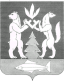 